	Samtycke till behandling av ditt barns personuppgifter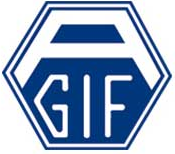 Genom denna blankett efterfrågar vi samtycke till behandling av ditt barns personuppgifter. Nedan följer en beskrivning av vad ditt samtycke till behandling av personuppgifter innebär.PersonuppgiftsansvarigSamtycket begärs in av Allerums GIF, 843000-9178. Allerums GIF är personuppgiftsansvarig för de personuppgifter som behandlas inom ramen för samtycket.Vilka personuppgifter kommer att behandlas?Namn, personnummer, foto, video, telefonnummer, adress och e-postadresser.Vad är syftet med behandlingen av personuppgifter?För att föreningen ska kunna bedriva sin verksamhet behandlas personuppgifter för olika ändamål kopplade till verksamheten.Föreningen behandlar personuppgifter för att:administrera löpande arrangemang, vid föreningsmöten och utbildningar m.m.kommunicera med föräldrar, genom nyhetsbrev och inbjudan till aktiviteter samt publicering på social media såsom laget.se m.m.hantera medlemsrelaterade ekonomiska transaktioner, vid medlemsavgifter m.m.ansöka om bidrag från bland annat Riksidrottsförbundet och övriga bidragsgivare.Hur kommer personuppgifterna att behandlas?Allerums GIF, organisationsnummer 843000-9178, är personuppgiftsansvarig för behandlingen av personuppgifter som sker inom ramen för föreningens verksamhet.Hur länge kommer personuppgifterna att behandlas?Föreningen genomför en bedömning årsvis om ändamålet med behandlingen av personuppgifterna kvarstår. Om inte ändamålen med behandlingen av personuppgifterna kvarstår kommer uppgifterna att raderas.Återkallande av samtyckeDu kan när som helst återkalla ditt samtycke till att vi får behandla ditt barns personuppgifter. Återkallande av samtycke sker genom kommunicering till lagledare eller via AGIF officiella verktyg.Samtycke till behandling av personuppgifterUndertecknad samtycker till att föreningen får lov att använda personuppgifter barn i enlighet med ovan syfte.Genom undertecknande bekräftas att jag har tagit del av ovanstående information och är införstådd med hur mitt barns personuppgifter kan komma att behandlas.Datum: ___________________________________________________________________________________Barnets namn: _____________________________________________________________________________Underskrift av vårdnadshavare: _______________________________________________________________Namnförtydligande vårdnadshavare: ___________________________________________________________Läs gärna mer om hur vi arbetar med personlig integritet och dataskydd i vår integritetspolicy på http://www.allerumsgif.se.